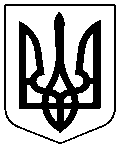 ПАВЛОГРАДСЬКА МІСЬКА РАДАВИКОНАВЧИЙ КОМІТЕТР І Ш Е Н Н Я10.04.2019р.                         м. Павлоград		           	№ 291Про затвердження місць масового відпочинку населення на воднихоб’єктах та попередження нещаснихвипадків на воді в весняно-літнійперіод 2019 року             Згідно з п.п.8 п.а, п.п.2 п.б ч.1 ст.38, ст.40 Закону України “Про місцеве самоврядування в Україні”, розпорядженням Президента України від 14.07.2001р. №190/2001-РП “Про невідкладні заходи щодо запобігання загибелі людей на водних об’єктах”, постановою Кабінету Міністрів України від 06.03.2002р. № 264 “Про затвердження    порядку   обліку    місць    масового   відпочинку населення  на водних об’єктах”, наказом МВС України від 10.04.2017р. № 301 “Про затвердження Правил охорони життя людей на водних об'єктах України”, затвердженим у Міністерстві юстиції України 04 травня 2017р. за № 566/30434 та з метою підготовки водних об’єктів до літнього купального сезону 2019 року  виконавчий комітет міської ради                                               В И Р І Ш И В:1. Визначити місцем масового відпочинку населення на воді - пляж в парку “1 Травня”.2. Закріпити місце масового відпочинку населення на воді, пляж  в парку “1 Травня”, за КП “Затишне місто” (Кориневський).3. Директору комунального підприємства “Затишне місто” Кориневському В.В.:            1) привести місце масового відпочинку на воді у відповідність до вимог наказу МВС України від 10.04.2017 року № 301 “Про затвердження Правил охорони життя людей на водних об’єктах України”, затвердженого у Міністерстві юстиції України 04 травня 2017р. за № 566/30434;            2) розмістити стенди з матеріалами про попередження нещасних випадків на воді, порядок купання, прийоми надання першої медичної  допомоги потерпілим, номери телефонів та адреси поліції, аварійно-рятувальної служби та медичного закладу;3) в місцях, заборонених для купання, встановити відповідні щити з надписами;4) до 30.04.2019 року завезти пісок на міський пляж;5) укласти угоду з КП “Аварійно-рятувальна-водолазна станція” про постійне аварійно-рятувальне обслуговування пляжу;6) оформити паспорт пляжу до 30.05.2019р.            4. Директору комунального підприємства “Аварійно-рятувально-водолазна станція” Нестеренку В.В. до 17.05.2019 року:             1) провести обстеження та очищення пляжу від сторонніх предметів;            2) скласти акт водолазного обстеження дна акваторії місць масового    відпочинку населення на воді;            3) скласти паспорти підводної частини акваторії місць масового    відпочинку населення  на воді та карту вимірів глибин акваторії;            4) перевірити оснащення та підготовку сил та засобів, що залучаються до рятування, забезпечити їх постійну готовність до дій за призначенням.                                 5. Рекомендувати начальнику Павлоградського відділу поліції ГУ Національної поліції в Дніпропетровській області Рибаку В.С. організувати  патрулювання  в місцях   масового  відпочинку населення на воді.           6.   Начальнику   відділу   освіти   міської   ради  Дем’яненко І.В. до 24.05.2019р. провести заняття в  учбових  та  дошкільних   закладах   з   правил   поведінки  на  воді та надання першої медичної допомоги потерпілим.            7. Відділу з питань НС та ЦЗН міської ради (Белякін) та відділу з питань регіональної політики міської ради (Кашталян) забезпечити широку роз’яснювальну роботу серед населення міста про правила поведінки на воді,  випадки та наслідки їх порушення, загибель людей.	8. Визнати таким, що втратило чинність рішення  виконкому від        11.04.2018 року № 240 «Про затвердження місць масового відпочинку населення на водних об’єктах та попередження нещасних випадків на воді в весняно-літній період 2018 року ».            9. Координацію щодо виконання даного рішення покласти на  відділ  з  питань НС та ЦЗН  міської ради   (Белякін), контроль  – на заступника міського  голови  з  питань  діяльності виконавчих органів ради  Радіонова О.М.     В.о.міського голови                                                             В.С.Мовчан          